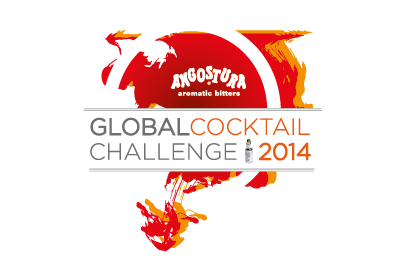 Angostura Cocktail Challenge 2014Заявка на участие в конкурсе/Application form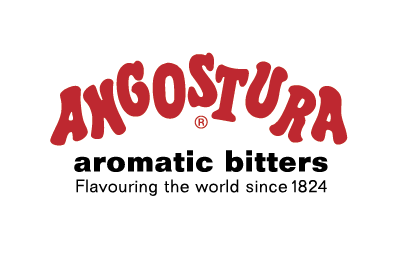 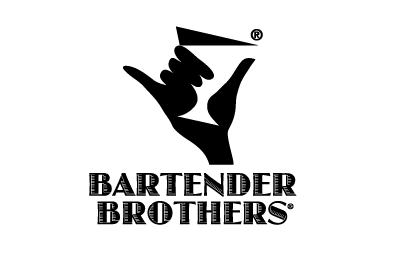 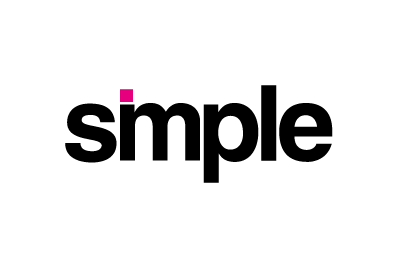 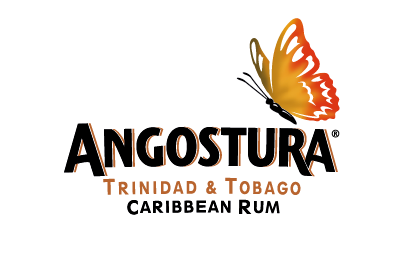 Ф.И.О. участникаГородАдресE-mail:ТелНазвание заведенияНазвание коктейля (long-drink)       Название коктейля (long-drink)       Название коктейля (long-drink)       Название коктейля (long-drink)       Название коктейля (long-drink)       Название коктейля (long-drink)       РецептураРецептураРецептураРецептураРецептураРецептураНаименование компонентовclmldashdropдругоеУкрашениеКомментарии к коктейлюКомментарии к коктейлюКомментарии к коктейлюКомментарии к коктейлюКомментарии к коктейлюКомпоненты украшенияМетод приготовленияБокалНазвание коктейля (short-drink)     Название коктейля (short-drink)     Название коктейля (short-drink)     Название коктейля (short-drink)     Название коктейля (short-drink)     Название коктейля (short-drink)     РецептураРецептураРецептураРецептураРецептураРецептураНаименование компонентовclmldashdropдругоеУкрашениеКомментарии к коктейлюКомментарии к коктейлюКомментарии к коктейлюКомментарии к коктейлюКомментарии к коктейлюКомпоненты украшенияМетод приготовленияБокал